СОВЕТ  ДЕПУТАТОВ ДОБРИНСКОГО МУНИЦИПАЛЬНОГО РАЙОНАЛипецкой области14-я сессия  VI-го созываРЕШЕНИЕ08.11.2016г.                               п.Добринка	                                    №110-рсО внесении изменений в решение Совета депутатов Добринского муниципального района № 6-рс от 22.09.2015г. «О составах постоянных комиссий Совета депутатов Добринского муниципального района Липецкой области Российской Федерации шестого созыва»	В соответствии со ст.29 Устава Добринского муниципального района, ст.9 Регламента Совета депутатов Добринского муниципального района   и заявлением депутата Совета депутатов Добринского муниципального района шестого созыва Колгина Сергея Николаевича о досрочном прекращении полномочий депутата Совета депутатов Добринского муниципального района Липецкой области Российской Федерации, учитывая решение постоянной комиссии по правовым вопросам, местному самоуправлению и работе с депутатами,  Совет депутатов Добринского муниципального районаРЕШИЛ:		1.Внести в решение Совета депутатов Добринского муниципального района № 6-рс от 22.09.2015г. «О составах постоянных комиссий Совета депутатов Добринского муниципального района Липецкой области Российской Федерации шестого созыва» следующие изменения:	 1.1. Исключить из состава постоянной комиссии  по вопросам агропромышленного комплекса, земельных отношений и экологии Колгина Сергея Николаевича в  связи с досрочным прекращением полномочий депутата Совета депутатов Добринского муниципального района, тем самым изменить численный состав постоянной комиссии в количестве 10 депутатов.   	 2.Настоящее решение вступает в силу со дня его принятия.Председатель Совета депутатовДобринского муниципального района                                    М.Б.Денисов   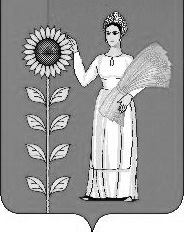 